Draga osmošolka, dragi osmošolec! 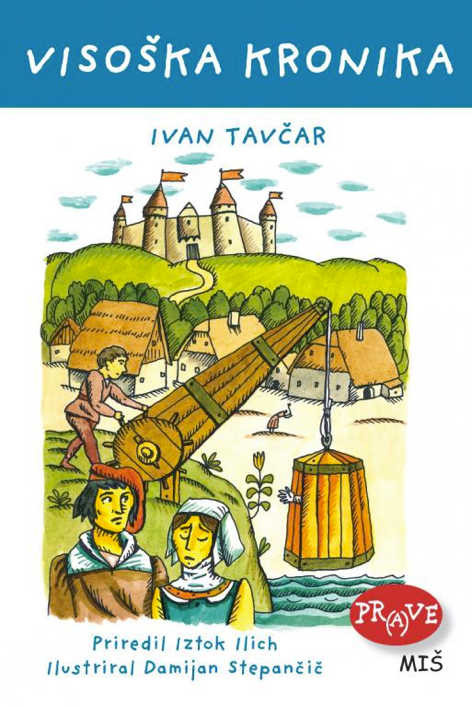 Upam, da si bil prejšnji teden pri učenju na daljavo uspešen. Tudi ta teden bo tvoje domače delo usmerjeno predvsem v branje in poustvarjanje po prebranih besedilih. Ta teden boš za delo pri slovenščini potreboval berilo in zvezek ter pisalo. Tokrat boš dobil navodilo za vsako uro posebej, če se bo navodilo nanašalo za več ur, bom to napisala. Za lažjo organizacijo predlagam, da si snov in učenje razporediš, kot imaš po urniku razporejene ure.Ponedeljek, 23. 3. 2020:Preberi Liste iz Visoške kronike Ivana Tavčarja (berilo, str. 190).  V zvezek zapiši naslov besedila in izpiši vse neznane, nenavadne besede ter jih razloži s pomočjo slovarčka ob besedilu. Če se ne znajdeš in če česa ne razumeš, mi napiši e-pismo in ga pošlji na moj e-naslov. Veliko bralnih užitkov in veselja pri domačem delu, pazi nase in na svoje najbližje!Upam, da se kmalu vidimo!                                                                               Urša Kirn